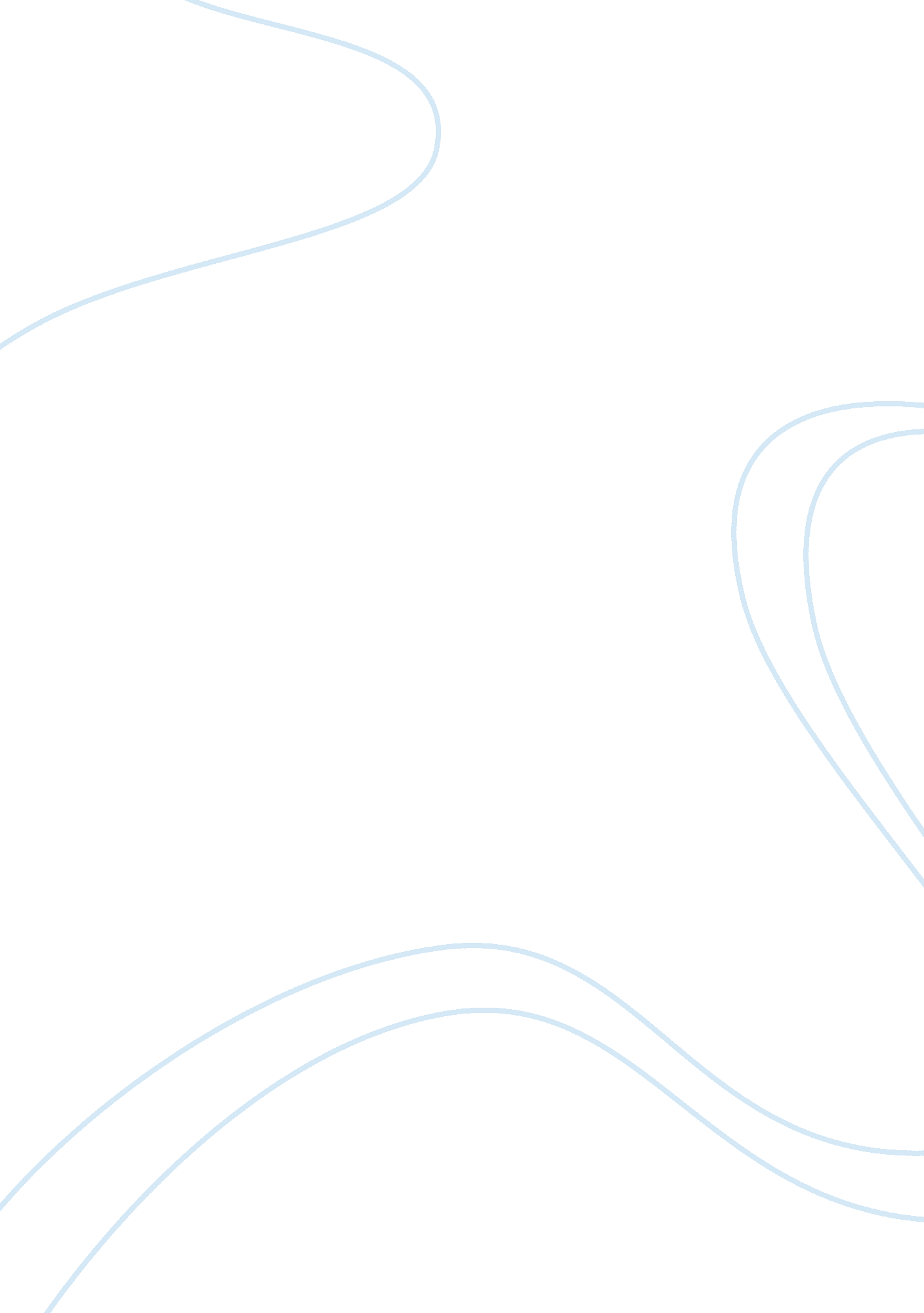 Review on physics of the impossible by michio kaku flashcard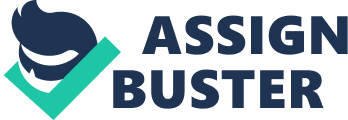 The most recent book that I have read is “ Physics of the Impossible” written by Michio Kaku. It seems like the writer doesn’t know the significance of the word “ impossible” . or instead. to be somewhat more accurate. he has redefined the term to enable him realistically to analyze and foretell the hereafter of scientific discipline and engineerings. from teleportation and clip travel to automatons and spaceships. Michio Kaku is an honored theoretical physicist and one of the world’s taking governments on threading theory ( basically an effort to detect a “ theory of everything” uniting all of the known physical forces ) . and he besides specialises in future scientific discipline. holding presented several telecasting programmes on the subject. Kaku is good placed to seek to conceive of what developments might perchance happen in the Fieldss of scientific discipline and engineering over the coming old ages. centuries. millenary and aeons. Handily. for those of us non familiar with the procedure of theorizing on the hereafter of natural philosophies. he’s split his impossiblenesss into three classs. Class I impossiblenesss are engineerings which are impossible today. but don’t violate the known Torahs of natural philosophies. Kaku reckons that these impossiblenesss – including things such as teleportation and telekinesis – might be possible in sometime within the following twosome of hundred old ages. Class II impossiblenesss such as clip machines and hyperspace travel are at the really border of our scientific apprehension. and may take 1000000s of old ages to go possible. And the trickiest of all. Class III impossiblenesss. are engineerings which break the Torahs of natural philosophies as we know them. Surprisingly. there are really few of these. and Kaku merely examines two. ageless gesture machines and foreknowledge ( seeing into the hereafter ) . This book takes a serious expression at the scientific discipline behind all the brainsick futuristic thoughts that have been demoing up in scientific discipline fiction over the old ages. Indeed. there are so many mentions to Star Trek and Star Wars scattered throughout this book. that you sometimes inquire if physicists merely spend all their clip watching old sci-fi re-runs and seeking to work out how to animate the engineerings included in them. In some sense. this is an challenging vision of our possible development over the extroverted millenary. but at the same clip it’s besides thwarting. After reading Kaku’s boundless enthusiasm for the hereafter. what one wouldn’t give for a real-life clip machine to go forwards and see merely how accurate his anticipations are. I enjoyed how Kaku presented his instances in footings of recent scientific and technological developments where possible. and for the most portion he was a clear and piquant author. able to explicate some mind-boggling natural philosophies constructs in footings which are reasonably easy to hold on. particularly when covering with his Class I impossibilities in the earlier chapters. As the book progresses into more and more bad district. he is forced to rely less on utilizing current research and development. and more on strictly theoretical natural philosophies. After all that I can state that the book perceptibly expanded my vocabulary and gave me some penetration on merely what can we anticipate from the hereafter. I will rebelliously seek reading some other books by this writer in my foreseeable hereafter. 